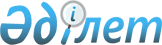 О внесении изменения в постановление акимата Жамбылской области от 8 февраля 2016 года № 35 "Об утверждении регламента государственной услуги "Субсидирование в рамках гарантирования и страхования займов субъектов агропромышленного комплекса"
					
			Утративший силу
			
			
		
					Постановление акимата Жамбылской области от 1 апреля 2019 года № 67. Зарегистрировано Департаментом юстиции Жамбылской области 3 апреля 2019 года № 4174. Утратило силу постановлением акимата Жамбылской области от 12 октября 2020 года № 226
      Сноска. Утратило силу постановлением акимата Жамбылской области от 12.10.2020 № 226 (вводится в действие по истечении десяти календарных дней после дня его первого официального опубликования).

      Примечание РЦПИ.

      В тексте документа сохранена пунктуация и орфография оригинала.
      В соответствии с Законом Республики Казахстан от 23 января 2001 года "О местном государственном управлении и самоуправлении в Республике Казахстан", Законом Республики Казахстан от 15 апреля 2013 года "О государственных услугах" акимат Жамбылской области ПОСТАНОВЛЯЕТ:
      1. Внести в постановление акимата Жамбылской области от 8 февраля 2016 года № 35 "Об утверждении регламента государственной услуги "Субсидирование в рамках гарантирования и страхования займов субъектов агропромышленного комплекса" (зарегистрировано в Реестре государственной регистрации нормативных правовых актов № 2967, опубликовано 24 марта 2016 года в Эталонном контрольном банке нормативных правовых актов Республики Казахстан в электронном виде, 30 марта 2016 года информационно-правовой системе "Әділет") следующее изменение:
      регламент государственной услуги "Субсидирование в рамках гарантирования и страхования займов субъектов агропромышленного комплекса", утвержденный указанным постановлением, изложить в редакции согласно приложению к настоящему постановлению.
      2. Коммунальному государственному учреждению "Управление сельского хозяйства акимата Жамбылской области" в установленном законодательством порядке обеспечить:
      1) государственную регистрацию настоящего постановления в органах юстиции;
      2) в течение десяти календарных дней после государственной регистрации настоящего постановления его направление на официальное опубликование;
      3) размещение настоящего постановления на интернет-ресурсе акимата Жамбылской области; 
      4) принятие иных мер, вытекающих из настояшего постановления.
      3. Контроль за исполнением настоящего постановления возложить на заместителя акима области М. Шукеева.
      4. Настоящее постановление вступает в силу со дня государственной регистрации в органах юстиции и вводится в действие по истечении десяти календарных дней после дня его первого официального опубликования. Регламент государственной услуги "Субсидирование в рамках гарантирования и страхования займов субъектов агропромышленного комплекса" 1. Общие положения
      1. Государственная услуга "Субсидирование в рамках гарантирования и страхования займов субъектов агропромышленного комплекса" (далее – государственная услуга) оказывается коммунальным государственным учреждением "Управление сельского хозяйства акимата Жамбылской области" (далее - услугодатель) в соответствии со стандартом государственной услуги "Субсидирование в рамках гарантирования и страхования займов субъектов агропромышленного комплекса", утвержденного приказом исполняющего обязанности Министра сельского хозяйства Республики Казахстан от 23 ноября 2015 года № 9-1/1018 "Об утверждении стандарта государственной услуги "Субсидирование в рамках гарантирования и страхования займов субъектов агропромышленного комплекса" (зарегистрирован в Реестре государственной регистрации нормативных правовых актов за № 12523) (далее - Стандарт).
      Прием заявок и выдача результатов оказания государственной услуги осуществляется через веб-портал "электронного правительства" www.egov.kz (далее – портал).
      2. Форма оказания государственной услуги: электронная (полностью автоматизированная).
      3. Результат оказания государственной услуги – уведомление о перечислении субсидии либо мотивированный отказ в предоставлении государственной услуги в случаях и по основаниям, предусмотренным пунктом 10 Стандарта.
      Услугополучателю направляется уведомление о результате оказания государственной услуги в форме электронного документа, согласно приложениям 1 и 2 к Стандарту. Уведомление направляется на адрес электронной почты, указанный услугополучателем при регистрации в информационной системе субсидирования.
      Форма предоставления результата оказания государственной услуги - электронная. 2. Описание порядка действий структурных подразделений (работников) услугодателя в процессе оказания государственной услуги
      4. Основанием для начала процедуры (действия) по оказанию государственной услуги является представление услугополучателем документов указанный в пункте 9 Стандарта на портал в форме электронного документа, удостоверенного электронной цифровой подписью.
      5. Содержание каждой процедуры (действия), входящей в состав процесса оказания государственной услуги, длительность его выполнения:
      1) услугополучатель подает предложения и подтверждает электронной цифровой подписью;
      2) ответственный исполнитель услугодателя с даты получения предложения в течение 2 (двух) рабочих дней осуществляет следующие действия:
      регистрацию предложения в информационной системе субсидирования;
      проверку соответствия предложения условиям субсидирования;
      принятие и оформление решения по предложению подписывается электронной цифровой подписью руководителя услугодателя или лица его заменяющего;
      формирует мотивированный отказ в предоставлении государственной услуги в случаях и по основаниям, предусмотренным пунктом 10 Стандарта;
      3) на основании положительного решения услугодателя, заключается Договор субсидирования в электронной форме на веб-портале между услугополучателем в течение 3 (трех) рабочих дней;
      4) услугодатель после подписания договора субсидирования в течение 14 (четырнадцати) рабочих дней формирует на веб-портале график субсидирования;
      5) услугополучатель с использованием электронной цифровой подписью формирует на веб-портале заявку на субсидирование;
      6) ответственный исполнитель услугодателя в течение 1 (одного) рабочего дня подтверждает принятие заявки на субсидирование путем подписания с использованием электронной цифровой подписи;
      7) отдел финансирования услугодателя в течение 1 (одного) рабочего дня формирует в информационной системе субсидирования платежные поручения на выплату субсидий, загружает в информационную систему "Казначейство-Клиент" для перечисления субсидий на банковский счет услугополучателя;
      8) ответственный исполнитель услугодателя формирует уведомление о перечислении субсидий либо мотивированный отказ в предоставлении государственной услуги в случаях и по основаниям, предусмотренным пунктом 10 Стандарта.
      6. Результат процедуры (действия) по оказанию государственной услуги, который служит основанием для начала выполнения следующей процедуры (действия):
      1) уведомления о регистрации предложения в информационной системе субсидирование;
      2) направление руководителю услугодателя результата проверки соответствия предложения;
      3) подписание руководителя услугодателя о решении предложения;
      4) на оснавании о положительном решении услугодателя заключается договор субсидирования;
      5) согласно заключенному договору, формирует на веб-портале график и подает заявку на субсидирование;
      6) подтверждение о принятии заявки на субсидирование путем подписания с использованием электронной цифровой подписи;
      7) формирование в информационной системе субсидирования платежные поручения на выплату субсидий;
      8) уведомление о перечислении субсидии либо мотивированный отказ. 3. Описание порядка взаимодействия структурных подразделений (работников) услугодателя в процессе оказания государственной услуги
      7. Перечень структурных подразделений (работников) услугодателя, которые участвуют в процессе оказания государственной услуги:
      1) ответственный исполнитель услугодателя;
      2) руководитель услугодателя;
      3) отдел финансирования услугодателя.
      8. Описание последовательности процедур (действий) между структурными подразделениями (работниками) с указанием длительности каждой процедуры (действия) приведены в "Справочнике бизнес-процессов оказания государственной услуги" согласно приложению 1 к настоящему регламенту. 4. Описание порядка использования информационных систем в процессе оказания государственной услуги
      9. Описание порядка обращения и последовательности процедур (действий) услугодателя и услугополучателя при оказании государственной услуги через портал:
      1) услугополучатель осуществляет регистрацию на портале с помощью индивидуального идентификационного номера, бизнес–идентификационного номера и пароля (осуществляется для незарегистрированных получателей на портале);
      2) процесс 1 – ввод услугополучателем индивидуального идентификационного номера и бизнес–идентификационного номера и пароля (процесс авторизации) на портале;
      3) условие 1 – проверка на портале подлинности данных о зарегистрированном услугополучателе через индивидуальный идентификационный номер, бизнес–идентификационный номер и пароля;
      4) процесс 2 – формирование порталом сообщения об отказе в авторизации в связи с имеющимися нарушениями в данных услугополучателя;
      5) процесс 3 – выбор услугополучателем услуги, указанной в настоящем регламенте, вывод на экран формы запроса для оказания услуги и заполнение услугополучателем формы (ввод данных) с учетом ее структуры и форматных требований, прикрепление к форме запроса необходимых копий документов в электронном виде, указанных в пункте 9 стандарта, а также выбор потребителем регистрационного свидетельства электронной цифровой подписи для удостоверения (подписания) запроса;
      6) условие 2 – проверка на портале срока действия регистрационного свидетельства электронной цифровой подписи и отсутствия в списке отозванных (аннулированных) регистрационных свидетельств, а также соответствия идентификационных данных (между индивидуальным идентификационным номером и бизнес–идентификационным номером, указанным в запросе, и индивидуальным идентификационным номером и бизнес–идентификационным номером, указанным в регистрационном свидетельстве электронной цифровой подписи);
      7) процесс 4 – формирование сообщения об отказе в запрашиваемой услуге в связи с не подтверждением подлинности электронной цифровой подписи услугополучателя;
      8) процесс 5 – направление электронного документа (запроса услугополучателя), удостоверенного (подписанного) электронной цифровой подписью услугополучателя в портал;
      9) процесс 6 – получение услугополучателем результата услуги, сформированного порталом в течение 30 (тридцати) минут.
      Подробное описание последовательности процедур (действий), взаимодействий структурных подразделений (работников) услугодателя в процессе оказания государственной услуги и порядка использования информационных систем в процессе оказания государственной услуги отражается в "справочнике бизнес-процессов оказания государственной услуги" согласно приложению 2 к настоящему регламенту.
      Справочник бизнес-процессов оказания государственной услуги размещается на интернет-ресурсе акимата Жамбылской области (http://zhambyl.gov.kz) и на официальном сайте услугодателя (http://ush.zhambyl.kz). Справочник бизнес-процессов оказания государственной услуги через портал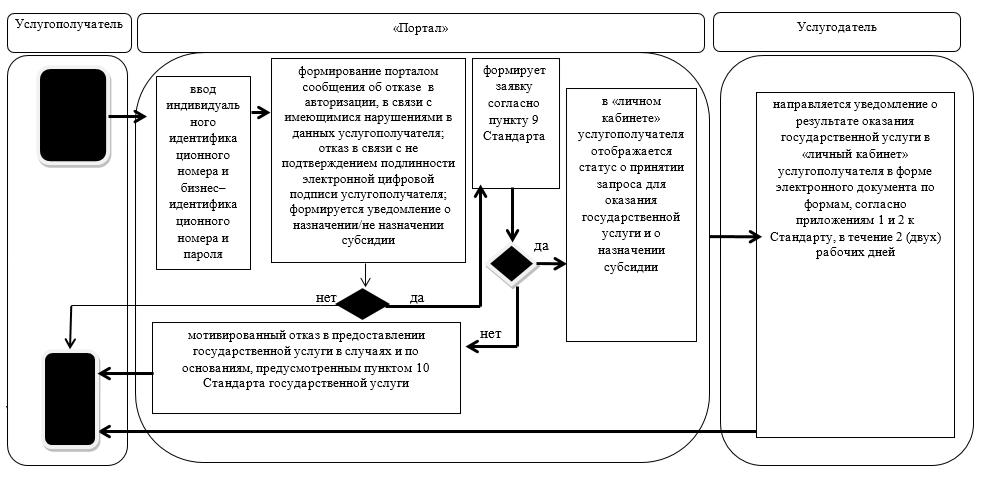  Условные обозначения: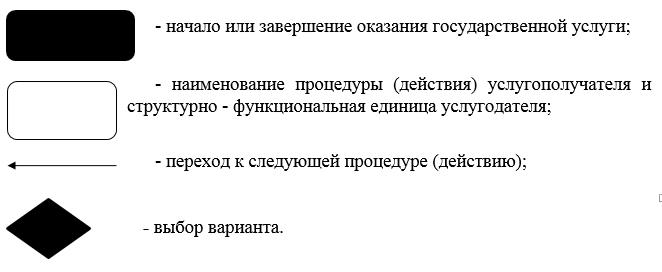  Диаграмма функциональных взаимодействий при оказании электронной государственной услуги через портал электронного правительства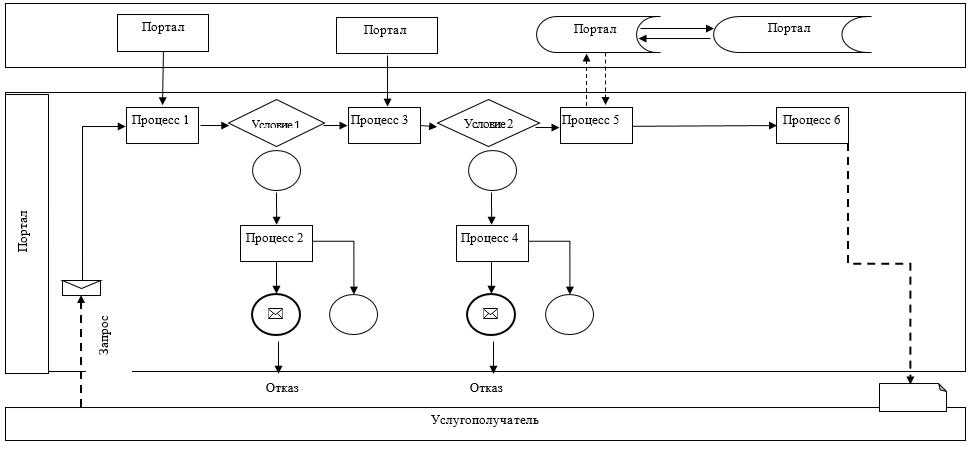  Условные обозначения: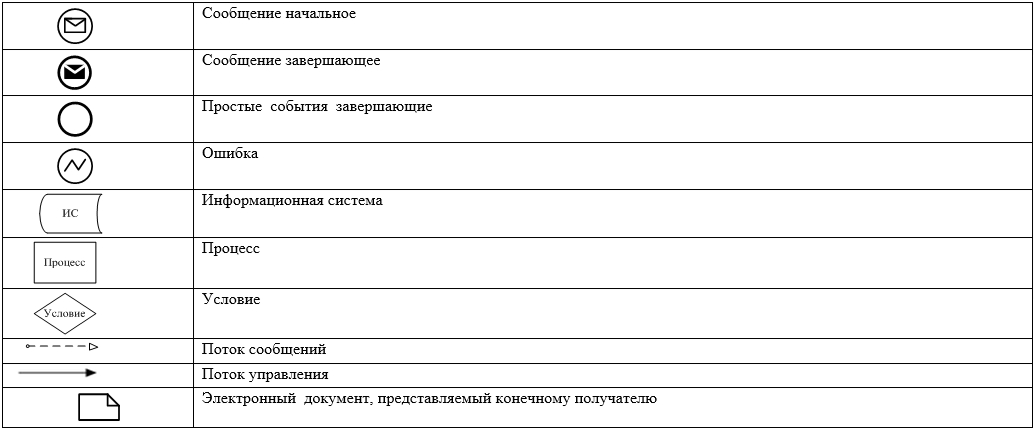 
					© 2012. РГП на ПХВ «Институт законодательства и правовой информации Республики Казахстан» Министерства юстиции Республики Казахстан
				
      Аким области 

А. Мырзахметов
Приложение к постановлению
акимата Жамбылской области
от "1" апреля 2019 года № 67Утверждено постановлением
акимата Жамбылской области
от "8" февраля 2016 года № 35Приложение 1 к регламенту
государственной услуги
"Субсидирование в рамках
гарантирования и страхования
займов субъектов
агропромышленного комплекса"Приложение 2 к регламенту
государственной услуги
"Субсидирование в рамках
гарантирования и страхования
займов субъектов
агропромышленного комплекса"